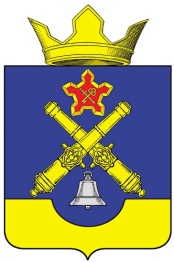 КОТЛУБАНСКАЯ СЕЛЬСКАЯ ДУМАКотлубанского сельского поселенияГородищенского муниципального района Волгоградской области403018 Волгоградская обл. Городищенский район, п. Котлубань тел.84468-4-22-48     РЕШЕНИЕОт  29.11.2023 года                                                                                          №  6/4                                                                                                                                                                     « О заключении соглашения о передаче полномочий по осуществлению внешнего муниципального финансового контроля с Контрольно-счетной палатой Городищенского муниципального района» на 2024 годВ соответствии СП.11 ст.3 Федерального закона № 6-ФЗ от 07.02.2011г. и в целях реализации норм этого закона, Котлубанская сельская Дума Котлубанского сельского поселенияРЕШИЛА:Передать полномочия по осуществлению внешнего муниципального финансового контроля  Контрольно-счетной палате Городищенского муниципального района на 2024 год.Передать из бюджета Котлубанского сельского поселения в бюджет Городищенского муниципального района межбюджетные трансферты на осуществление переданных полномочий на 2024 год.Настоящее решение вступает в силу с момента его подписания.Глава Котлубанского сельского поселения:                                 И.А.Давиденко                                                                                    